ATIVIDADES DE ENSINO RELIGIOSOHABILIDADES / OBJETIVOS: Reconhecer o papel da tradição escrita na preservação de memórias, acontecimentos e ensinamentos religiososMETODOLOGIAS, PRÁTICAS PEDAGÓGICAS E FERRAMENTAS: Utilização do material didático utilizado pela escola, além de outras fontes como, vídeos, imagens, livros e sites de internet.REGISTRO DE FREQUÊNCIA DO ALUNO: Através de retorno das atividades propostas.FORMA DE AVALIAÇÃO: Correção das atividades propostas aos alunos e enviadas aos mesmos.Carga horária prevista para a realização da atividade 1hora “ é tempo de todos cuidarem de todos” lembre-se de lavar as mãos e utilizar álcool gel.  Data de entrega: 10/06/2020         Estudo dirigido sobre Tradição escrita: registro dos ensinamentos sagrados ParteIINesta aula vamos viajar de um modo diferente: utilizando imagens e vídeos. Viagem virtual pelos Lugares SagradosAs diversas religiões privilegiam uma forma ou outras de lugares sagrados e espaços místicos. A arquitetura religiosa é variada, rica e com características que variam conforme os tempos, os lugares e as crenças. São diversos os espaços sagrados nas diferentes Tradições Religiosas tais como: Sinagogas, Igrejas, Mesquitas, Terreiros e Templos.Agora é com você:    Faça uma pesquisa sobre os lugares sagrados das diferentes tradições religiosas.  Após sua viagem virtual escolha o lugar que te chamou atenção e anote no caderno algumas curiosidades deste local. Tire uma foto e envie no e-mail ansili_ero@hotmail.com ou no whats 999377308Centro Educacional Municipal de IomerêDiretora: Marta Maria FalchettiDiretora adjunta: Ana Maria Epeling TurminaCoordenadora: Tânia Gonçalves da Silva BressanOrientadora: Marinez Zanetti ZagoSecretária:  Roseli Aparecida Fiuza da Rosa CivieroCentro Educacional Municipal de IomerêDiretora: Marta Maria FalchettiDiretora adjunta: Ana Maria Epeling TurminaCoordenadora: Tânia Gonçalves da Silva BressanOrientadora: Marinez Zanetti ZagoSecretária:  Roseli Aparecida Fiuza da Rosa CivieroCentro Educacional Municipal de IomerêDiretora: Marta Maria FalchettiDiretora adjunta: Ana Maria Epeling TurminaCoordenadora: Tânia Gonçalves da Silva BressanOrientadora: Marinez Zanetti ZagoSecretária:  Roseli Aparecida Fiuza da Rosa CivieroProfessor (a): Doglas Ansiliero Professor (a): Doglas Ansiliero Professor (a): Doglas Ansiliero Data:04 /06/2020Aluno (a):Aluno (a):Turma: 6º ano Nota: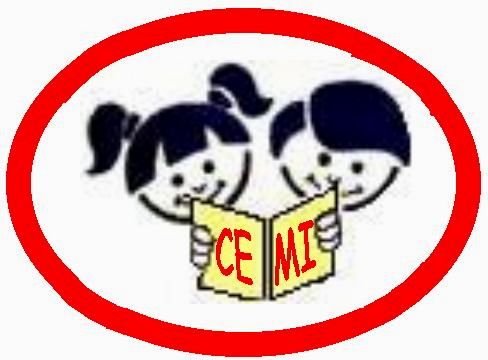 